1דף מקור:  הלחנת "אני מאמין" על-ידי רבי עזריאל פסטגאני מאמין - על לחן אתר הפיוטחלק א':שמי אירופה התקדרו בעננים שחורים, ענני הכיבוש הנאצי. ר' עזריאל-דוד פסטג, היה על הרכבת לטרבלינקה. קולו הערב של ר' עזריאל-דוד פסטג היה שם דבר בוורשה כולה. רבים נהרו אל בית הכנסת שבו נהגו ר' עזריאל-דוד ואחיו, אף הם משוררים בחסד, להתפלל בימים הנוראים. ר' עזריאל-דוד היה עובר לפני התיבה והם ליוו אותו כמקהלה. הוא ניחן בקול רם, צלול ומרגש, שסחף את כל שומעיו.חייו החומריים היו צנועים למדי. את עיקר סיפוקו ואושרו שאב ממקור אחר - מעולם הנגינה. ניגוניו המרגשים עשו את דרכם היישר לאוטווצק, אל בית מדרשו של רבו, רבי שאול ידידיה אלעזר ממודזיץ', אמן ניגון בזכות עצמו, שחיבב מאוד את ניגוניו. החסידים בסביבתו של הרבי כבר ידעו כי יום שבו הגיע לחצר ניגון חדש של ר' עזריאל-דוד, הוא יום חג לרבי.כעת נדחס ר' עזריאל-דוד, עם אלפים מאחיו היהודים, באחת מרכבות המוות, בדרך מוורשה אל מחנה ההשמדה טרבלינקה. האוויר בקרון הבקר העמוס היה מחניק. אנשים, נשים וטף, ששיוועו למעט אוויר ומים ,נדחסו באכזריות על ידי החיות הנאציות. קודם לכן הופרדו זוגות זה מזה, ילדים נקרעו מידי אימותיהם וזקנים כושלים נורו למוות לעיני יקיריהם. הרכבת יצאה לדרכה. ר' עזריאל-דוד היה מכונס בתוך עצמו. שקשוק הגלגלים המונוטוני, עם מעט האוויר שחדר פנימה מבעד לחלון הקטן ,השקיטו במקצת את האווירה. האנשים עמדו דבוקים זה לזה, נאנחים ונאנקים בשקט.מול עיניו של ר' עזריאל-דוד קמו לפתע מילות העיקר הי"ב: "אני מאמין באמונה שלמה בביאת המשיח ואף על פי שיתמהמה, עם כל זה אחכה לו בכל יום שיבוא." הוא עצם את עיניו והתעמק במילים ובתוכנן... לפי דעתכם, מדוע דווקא בעת הנסיעה ברכבת המשא הדחוסה למחנה ההשמדה נזכר רבי עזריאל-דוד פסטג במילות העיקר השנים-עשר?2חלק ב':...דווקא עכשיו, אמר בלבו, כשהכול נראה אבוד, נבחנת אמונתו של יהודי.ופתאום החלו שפתיו לפזם נעימה שקטה וחרישית. הנעימה השתפכה לה, ואט אט חברה אל המילים עד שהתאחדה עמן. דבקותו של ר' עזריאל-דוד גברה והלכה מרגע לרגע. עיניו עצומות וגופו דחוס, אבל רוחו מתנתקת מנסיבות הזמן והמקום ונוסקת אל על.הוא לא חש כלל בשקט המוחלט שהשתרר בקרון ובמאות האוזניים הכרויות בתדהמה למשמע הצלילים המופלאים, שכאילו נלקחו מעולם אחר לגמרי. הוא גם לא שמע את הקולות המצטרפים בהמשך לשירתו, בתחילה בשקט, ומרגע לרגע בקול גובר והולך.הנעימה המרגשת, עם המילים הקדושות, חברו לאמונה הטהורה שבלבבות ופרצו מתוכם בשירה גדולה ואדירה. קרון שלם, דחוס באנשים מושפלים, מורעבים ומדוכאים, העושים דרכם לטרבלינקה, שר בעוז: "אני מאמין באמונה שלמה בביאת המשיח ואף על פי שיתמהמה..."שעה ארוכה נמשכה השירה המופלאה הזאת.לפתע, כמתעורר מחלום רחוק, פקח ר' עזריאל-דוד את עיניו והביט נכחו.עיניו היו אדומות מבכי ולחייו רטובות מדמעות. הוא היה נסער מאוד. "אחים יקרים!", פנה אל הסובבים אותו, "הניגון הזה הוא ניגונה של הנשמה היהודית. זהו ניגון האמונה הטהורה, שגם אלפי שנות גלות ורדיפות לא יכלו לה." קולו נחנק לרגע. "רוצה אני להציע לכל מאן דבעי עסקה בלתי שגרתית: מי שיקפוץ מהרכבת, יציל את עצמו ויצליח להביא את הניגון הזה אל מורי ורבי האדמו"ר ממודזיץ, מעניק אני לו מחצית מחלקי בעולם הבא"...מה דעתכם על ההצעה של רבי עזריאל-דוד? מדוע לדעתכם הוא הציע הצעה שכזו? האם לדעתכם היה מי ש"יקפוץ" על ההצעה?חלק ג':ר' עזריאל-דוד התרומם על קצות בהונותיו וסקר את ראשי האנשים. כעבור רגע הורמו שתי ידיים. אלה היו שני בחורים צעירים שכוחם עוד עמד להם. "מקבל עלי", אמר האחד. "מוכן לעסקה", החרה-החזיק האחר. כעבור שעה קלה הצליחו השניים בעזרתם של האחרים, לפרק את הקרשים שסגרו על החלון הקטן שבמרומי הקרון. הם נפרדו מאחיהם וקפצו בזה אחר זה מתוך הרכבת השועטת.כעבור זמן התייצב על סף דלתו של הרבי ממודזיץ בארצות הברית אחד מהשניים. התברר, כי חברו התרסק אל מותו בקפיצה מהרכבת, ואולם הוא ניצל והצליח להימלט מהתופת. הוא נכנס אל חדרו של הרבי, גולל באוזניו את הסיפור המלא ושר לפניו את ניגונו של ר' עזריאל-דוד, חסידו. כל אותה שעה ישב מולו הרבי ומירר בבכי.הרבי ממודזיץ הוא שהפיץ את ניגונו של ר' עזריאל-דוד פסטג בכל העולם כולו. "עם הניגון הזה צעדו יהודים אל משרפות הגזים," אמר, "ועם הניגון הזה יצעדו יהודים לקבל את פני משיח צדקנו".הסיפור המובא כאן מצוטט מתוך המאמר "אני מאמין - על לחן חסידות מודז'יץ" שמופיע באתר "הזמנה לפיוט".  ראו: http://www.piyut.org.il/articles/406.html הסיפור פורסם לראשונה ב"שיחת השבוע" (עלון השבת של צעירי אגודת חב"ד), גיליון מס' 654. כמו כן מופיע הסיפור באתר האינטרנט של חסידות מודז'יץ.  ראו: http://modzitz.org/ אני מאמין  הרמב"ם
ספרד* המאה ה-13-12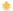 אֲנִי מַאֲמִין בֶּאֱמוּנָה שְׁלֵמָה בְּבִיאַת הַמָּשִׁיחַוְאַף עַל פִּי שֶׁיִּתְמַהְמֵהַּעִם כָּל זֶה אֲחַכֶּה לּוֹ בְּכָל יוֹם